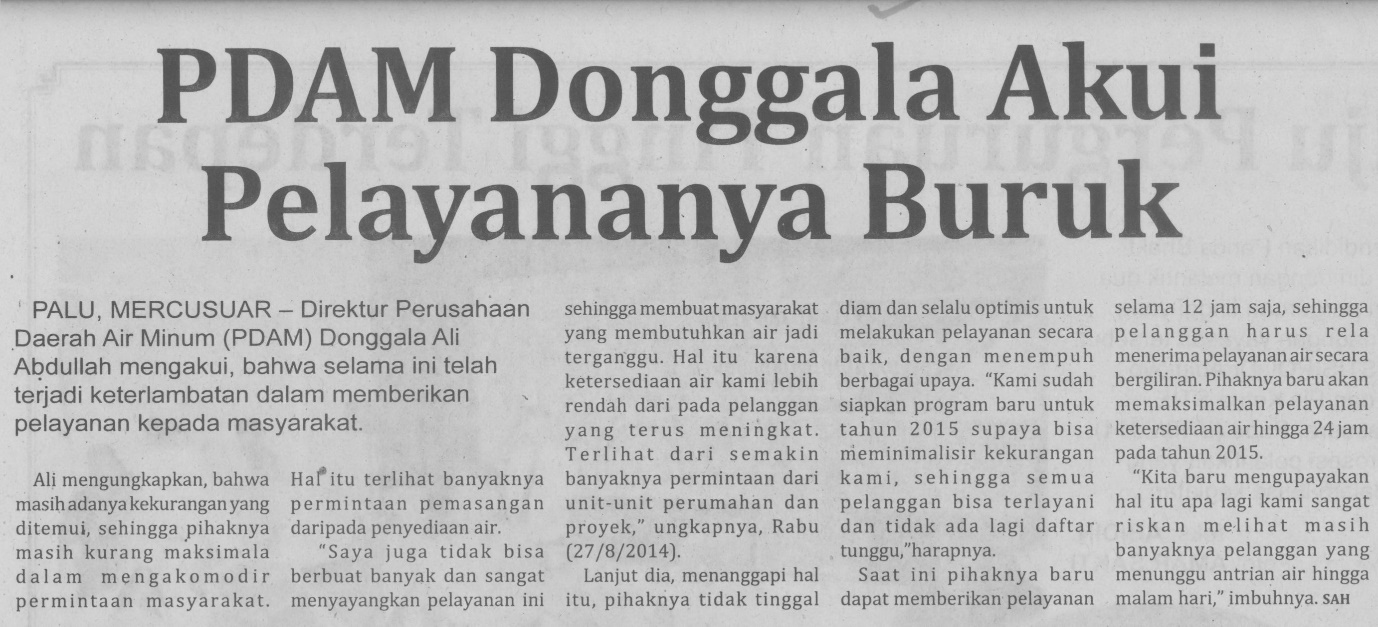 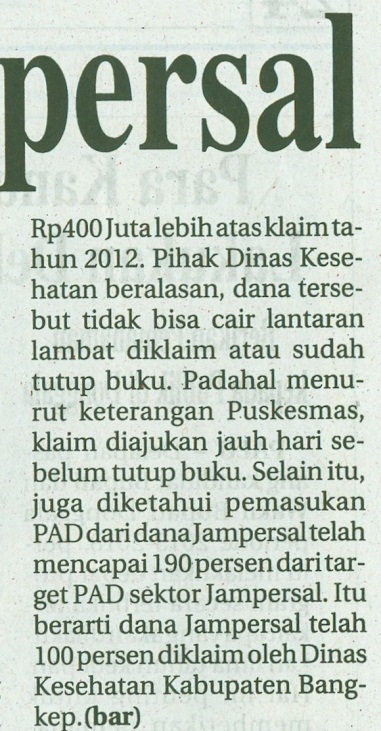 Harian  :MercusuarKasubaudSulteng IHari, tanggal:Kamis, 28 Agustus 2014KasubaudSulteng IKeterangan:KasubaudSulteng IEntitas:Kab. DonggalaKasubaudSulteng I